  MIDDLE SCHOOL DAILY ANNOUNCEMENT BOARD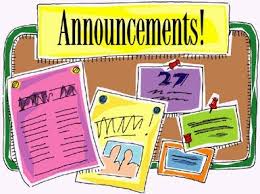 Wednesday, December 02, 2020*Good morning, Ida Middle School, here are your daily announcements.MIDDLE SCHOOL SPORTS:STUDENT COUNCIL NEWS:**Student Council members please give Mrs. Butz your t-shirt order and check your email for Friday’s festivities!  The Penny War and Canned Food Drive has begun, with the hybrid schedule - students you’ll have to bring your items in as quickly as you can because of the fewer number of days you are at school!!  Canned Food items will go to your science teacher.  The canned food design must be completed on the gym stage by the end of the day on Thursday, Dec 10th.  The penny war will end at 12:20 pm in the cafeteria also on Thursday, Dec 10th.  Remember all items go to our annual Give A Kid A Christmas program to help our Ida families and community.  Thanks for helping out.**The weather is getting cold, please remember to bring your jackets with you to lunch so that you have it with you for recess.**Remember, it’s a GREAT day to be a BLUESTREAK!   ***At this time, please stand to recite the Pledge of Allegiance.